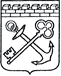 АДМИНИСТРАЦИЯ ЛЕНИНГРАДСКОЙ ОБЛАСТИУПРАВЛЕНИЕ ДЕЛАМИ ПРАВИТЕЛЬСТВА ЛЕНИНГРАДСКОЙ ОБЛАСТИП Р И К А Зот «____» апреля 2021 года № _____Об утверждении предельного уровня соотношения среднемесячной заработной платы руководителя, его заместителей, главного бухгалтера и среднемесячной заработной платы остальных работников государственного бюджетного учреждения «Автобаза Правительства Ленинградской области»В соответствии с пунктом 1.2 Положения о системах оплаты труда в государственных учреждениях Ленинградской области по видам экономической деятельности, утвержденного постановлением Правительства Ленинградской области от 30.04.2020 № 262 (далее - Положение) п р и к а з ы в а ю:1. Утвердить предельный уровень соотношения среднемесячной заработной платы руководителя, его заместителей, главного бухгалтера и среднемесячной заработной платы остальных работников государственного бюджетного учреждения «Автобаза Правительства Ленинградской области» в кратности 3,5.2. Контроль за исполнением настоящего распоряжения возложить на заместителя управляющего делами - главного бухгалтера - Аликову Надежду Викторовну.  Управляющий делами Правительства Ленинградской области                                                                           А.Л. Слепухин